EK – 2 Kurumsal kimlik kartı Formu 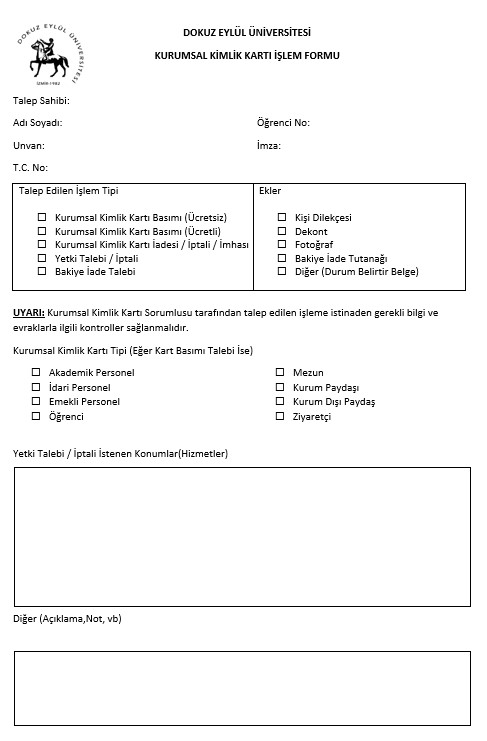 